Túrakód: K013_01	/	Táv.: 17,4	/	Frissítve: 2019-03-27Túranév: Szentes térsége / Sulymos-tó #1Leírás:17,4 km-es kerékpáros kirándulásunk során a Sulymos-tavat keressük fel, mely Szentes külterületén, a tiszai árvízvédelmi töltés mellett fekszik.Az út során közel fele-fele arányban haladunk szilárd burkolatú úton, valamint a töltéskorona földútján. Túránkra a Széchenyi liget kapujából indulunk (úp.: 000iep) a Csongrád felé vezető (É-ÉNY) kerékpárúton. 
Az első kereszteződésnél (a liget sarkánál) forduljunk balra (DNY) a Vecseri-foki útra (úp.: 002elag). Bő 200 métert követően jobbra 
(É-ÉNY), a Kováts Károly utcára kanyarodva (úp.: 003elag) jutunk el a track mentén az Ilonaparti út T-elágazásába (úp.: 004elag), ahol balra (DNY), majd az első aszfaltos lehetőségnél (330 m) jobbra kitérve érjük el az ún. Gázos kövesutat (NY, úp.: 005elag). Közben (a Kováts Károly utcán) elhaladunk először a Kurca-part Kalandpark, valamint a (némileg beljebb elhelyezkedő) Dr. Sipos Ferenc Parkerdő Otthon mellett. A Parkerdőt elhagyva, az Ilonaparti útról a Gázos kövesútra kanyarodva már szinte nyílegyenesen bringázhatunk egészen a töltésig. Rövidesen (550 m) azonban át kell kelnünk a 451-es főúton, ami a nagy és gyors forgalom miatt alapos körültekintést igényel. Némileg odébb, a jobbunkon helyezkedik el az IC Ranch, emellett is elgurulunk. Az árvízvédelmi töltést a 66,95 tkm szelvényben érjük el. Itt balra fordulva a földúton (úp.: 007elag) a töltéskoronán visz utunk a 63,9 tkm szelvényben található mentett oldali rámpához (3 km, úp.: 010elag). A track-et figyelve, hurokban guruljunk le a töltés lábához, majd kisvártatva (350 m) jobbra tartva a tó partján fellelhető fordulópontukra (úp.: 001ford) érünk.
Az így elért Sulymos-tó - melynek felületét nagyrészt nád és sás borítja, azaz többnyire meglehetősen mocsaras „tó” - egy bozótos, fás terület ölelésében terül el. A fordulóponttól balra (D-DK), kissé beljebb (38 m) találunk egy magaslest (úp.: 021mles), így fentről is megtekinthetjük a területet. 
(Pihenésre, leheverésre a kinti füves rész az alkalmasabb!)Ismét nyeregbe pattanva az idefelé bejárt úton érjük el kiindulási pontunkat. 
Visszafelé is hagyjuk, hogy megérinthessen bennünket a mellettünk elterülő ártéri erdő nyugalma; legyünk nyitottak a környék növény-, illetve vadvilágára! Sok mindent megmutatna titkából e táj, csak épp gyakran mi nem vagyunk kellően felkészültek a körülöttünk lévő természet befogadására… Feldolgozták: Erdélyszky Szilvia, 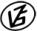 Tapasztalataidat, élményeidet őrömmel fogadjuk! 
(Fotó és videó anyagokat is várunk.)